МБОУМБОУ Большеремонтненская СШОтряд ЮИД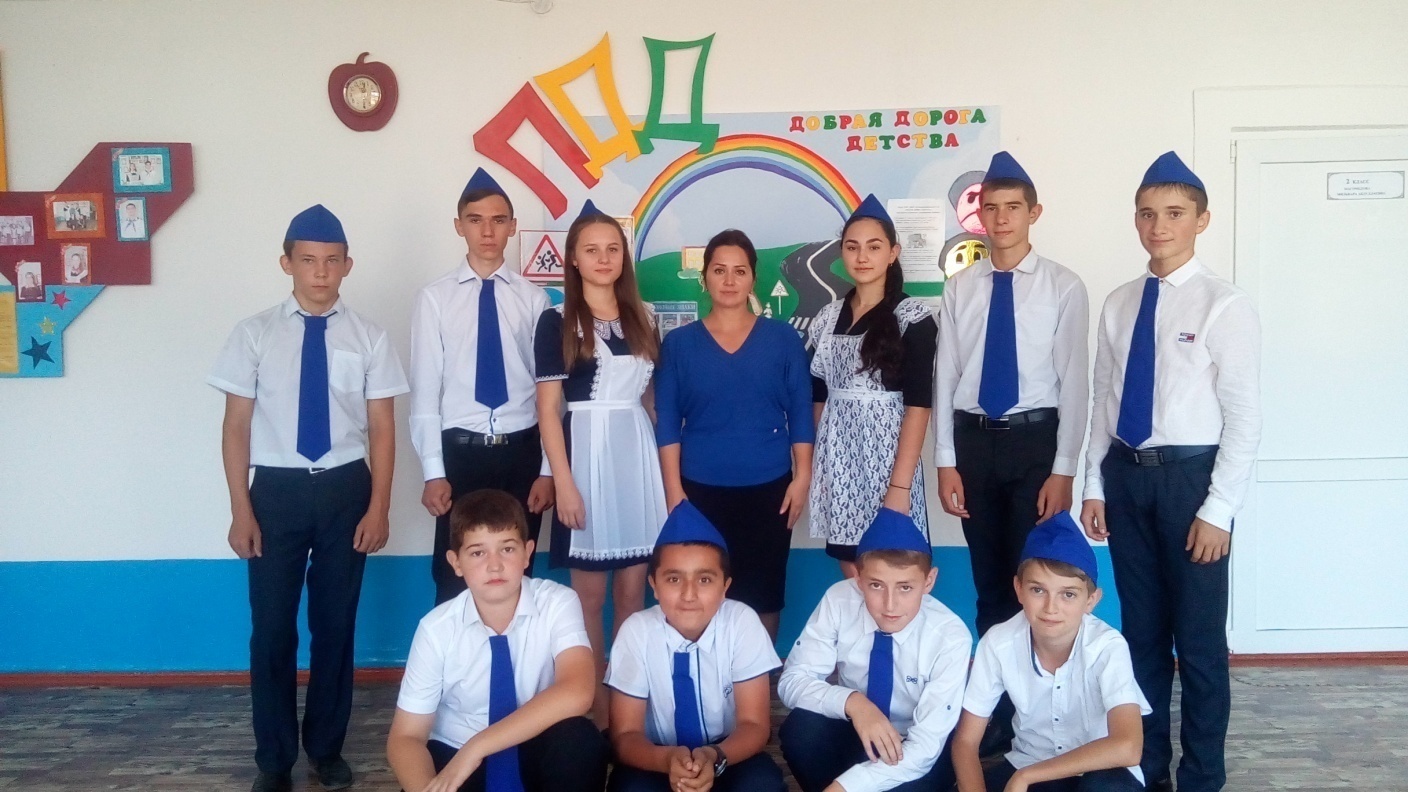 «Добрая дорога детства»Территорияс. Большое РемонтноеМБОУБольшеремонтненскаяСШ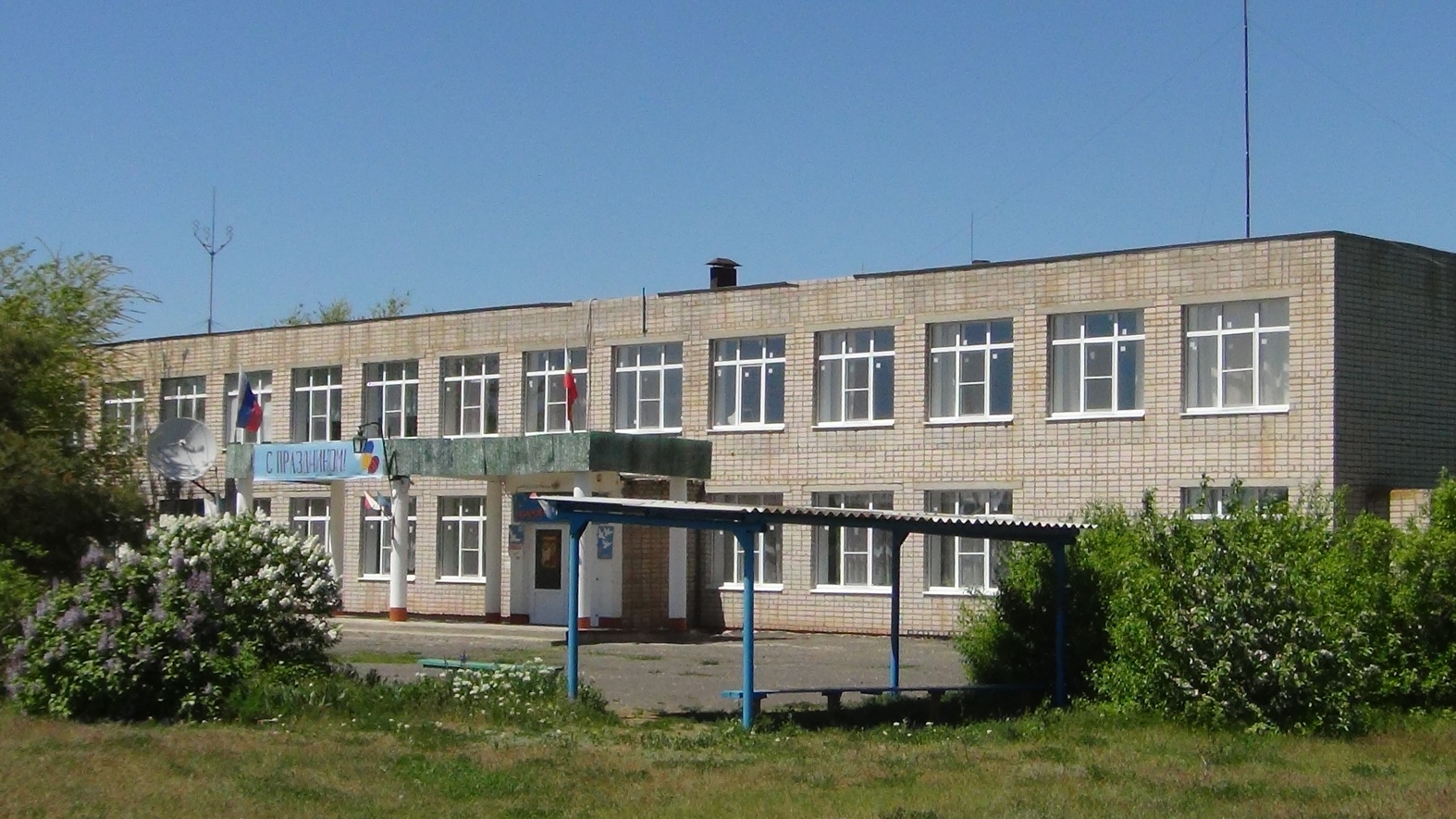 Паспорт отряда ЮИД
Зам. директора по ВР: Липаева М.В.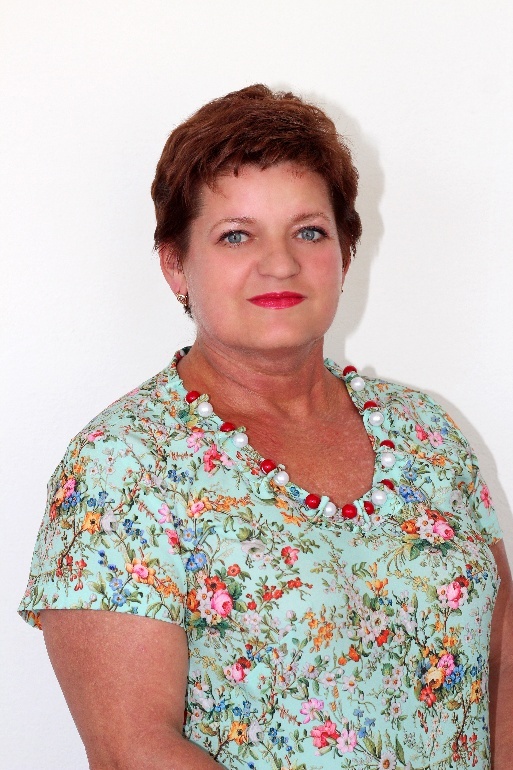 Роль заместителя директора по ВР:- Координация работы отряда ЮИД. - Координация взаимосвязи с дошкольными учреждениями.-  Осуществление сотрудничества с инспектором ГИБДД. - Проведение недель безопасности.Руководитель отряда ЮИД:Магомедова М.А.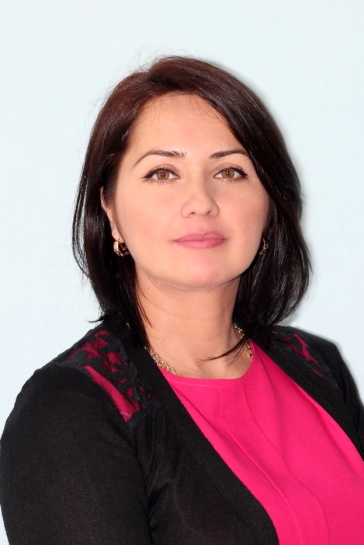 Командир отряда ЮИД:Магомедова Камилли Алиевна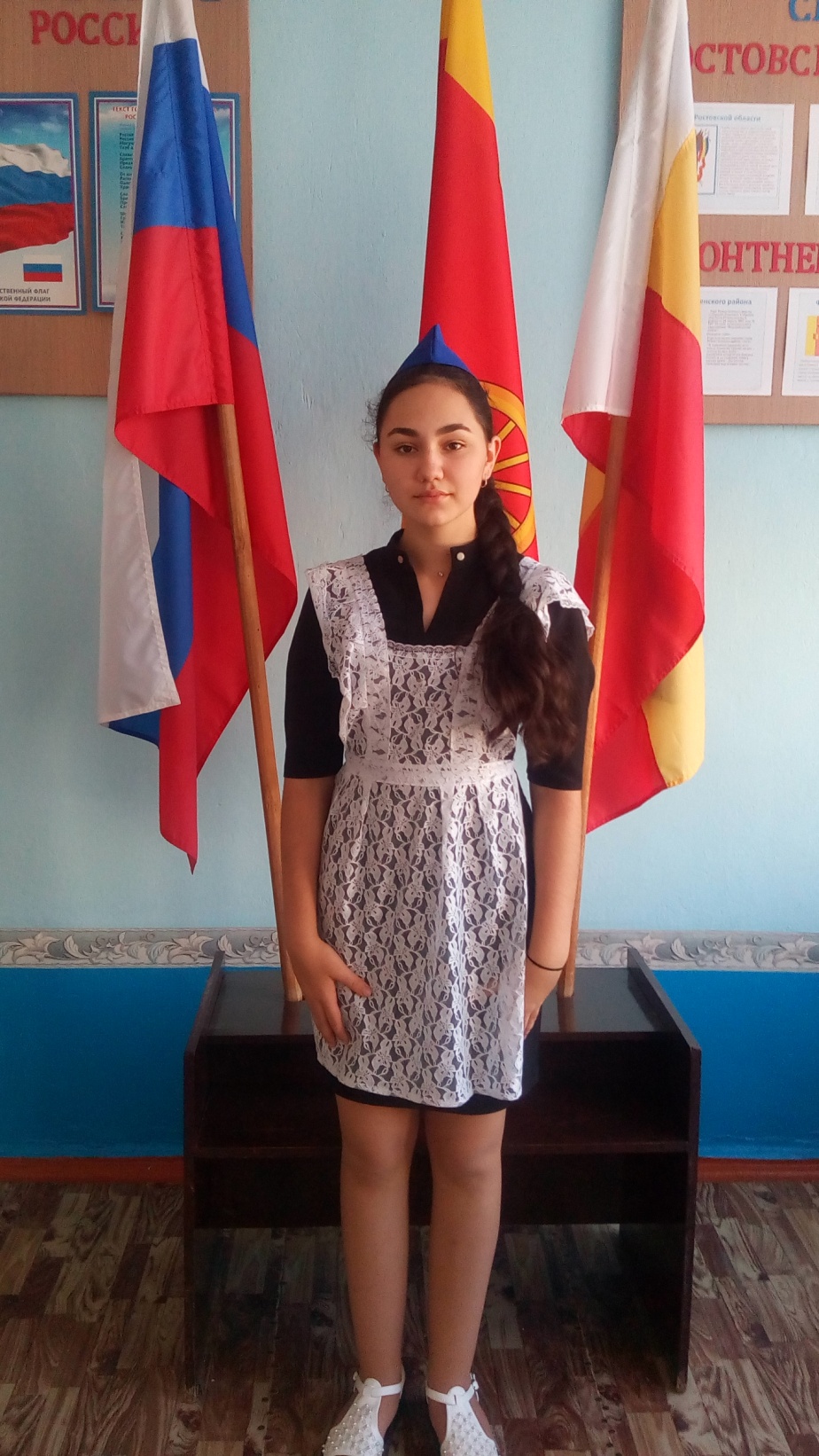 Список членовотряда  ЮИД:Эмблема отряда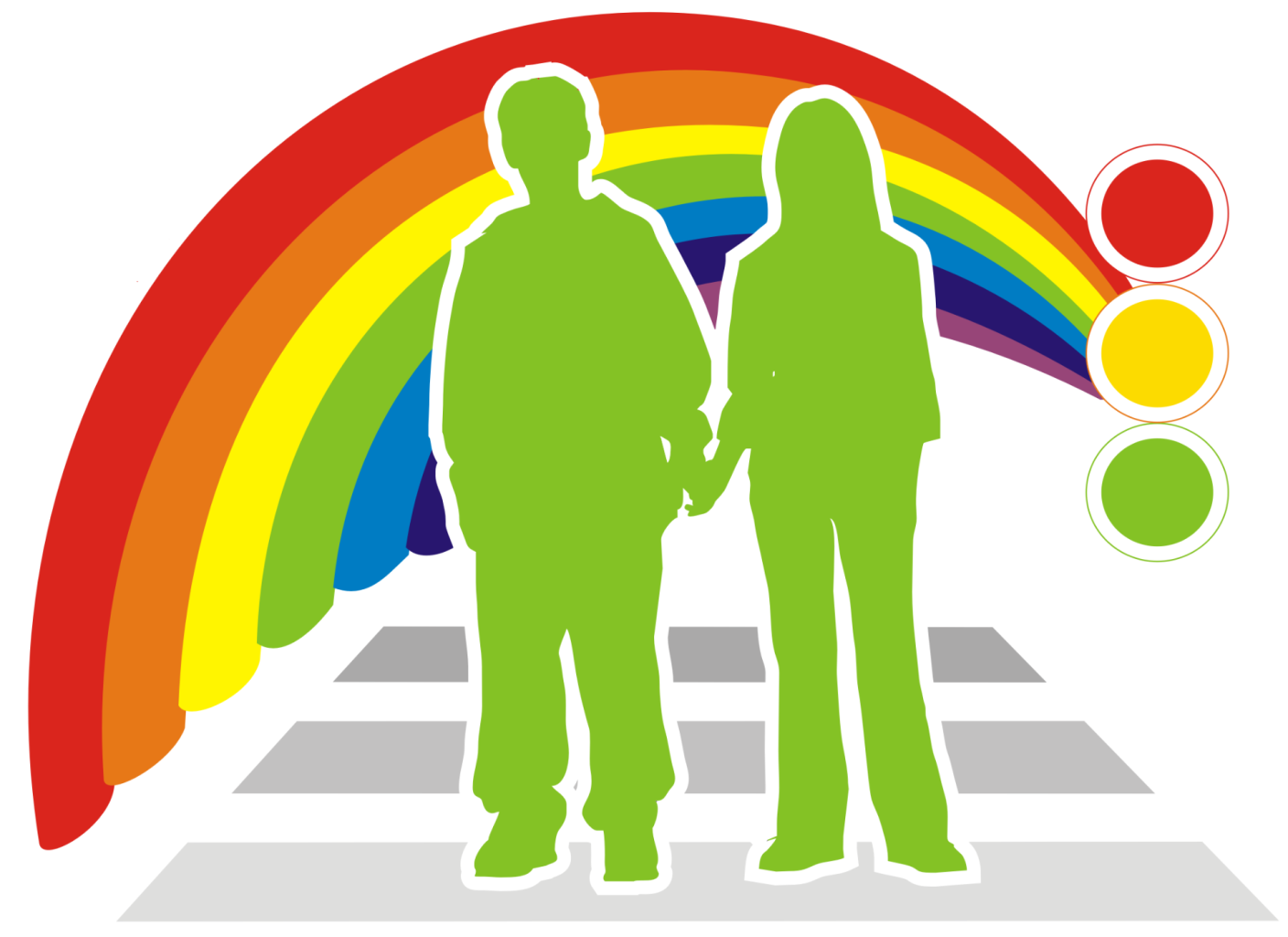 Название отряда ЮИД«Добрая дорога детства»Девиз:Свет зеленый нам горит,потому что мы ЮИД!Речевка:Выполняй закон простой:Красный свет зажегся – стой!Желтый вспыхнул – погоди,А зеленый свет – иди!ОТРЯДНАЯ ПЕСНЯ	Под мотив песни « Непоседы - Кто если не мы»Куплет:Время влияет на дни и события,
Время спешить нас порой заставляет
Но так же известно, что спешка губительна
ГИБДД всех вокруг призывает:
Как соблюдать все законы движения,
Быть осторожным в пути каждый раз
Люди должны это знать без сомнения
Ведь наше ЗАВТРА зависит от нас.
Припев:
Кто, если не мы, сила поколения.
Кто, если не мы, за правила движения,
Кто, если не мы, отряд десятилетия,
Кто, если не мы, на годы, на столетия.
Кто, если не мы, единая команда,
Кто, если не мы, законов пропаганда,
Кто, если не мы, все правила осилит,
Кто, если не мы, ЮИДовцы России!Уголок отряда ЮИД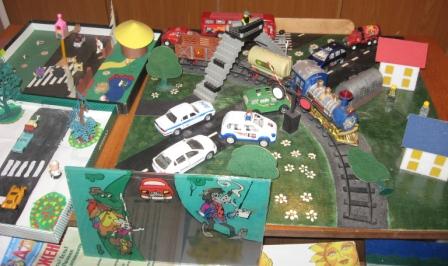 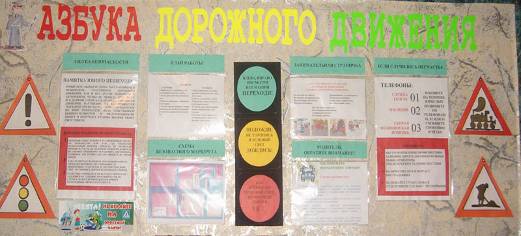 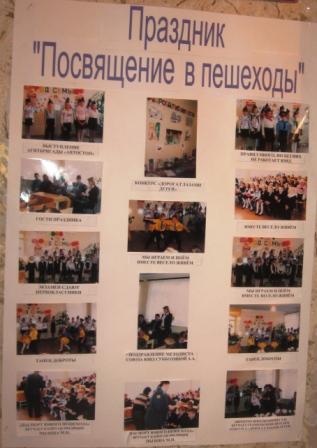 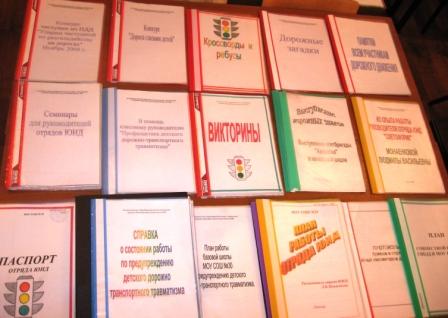 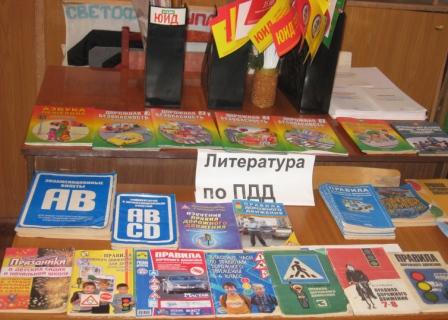 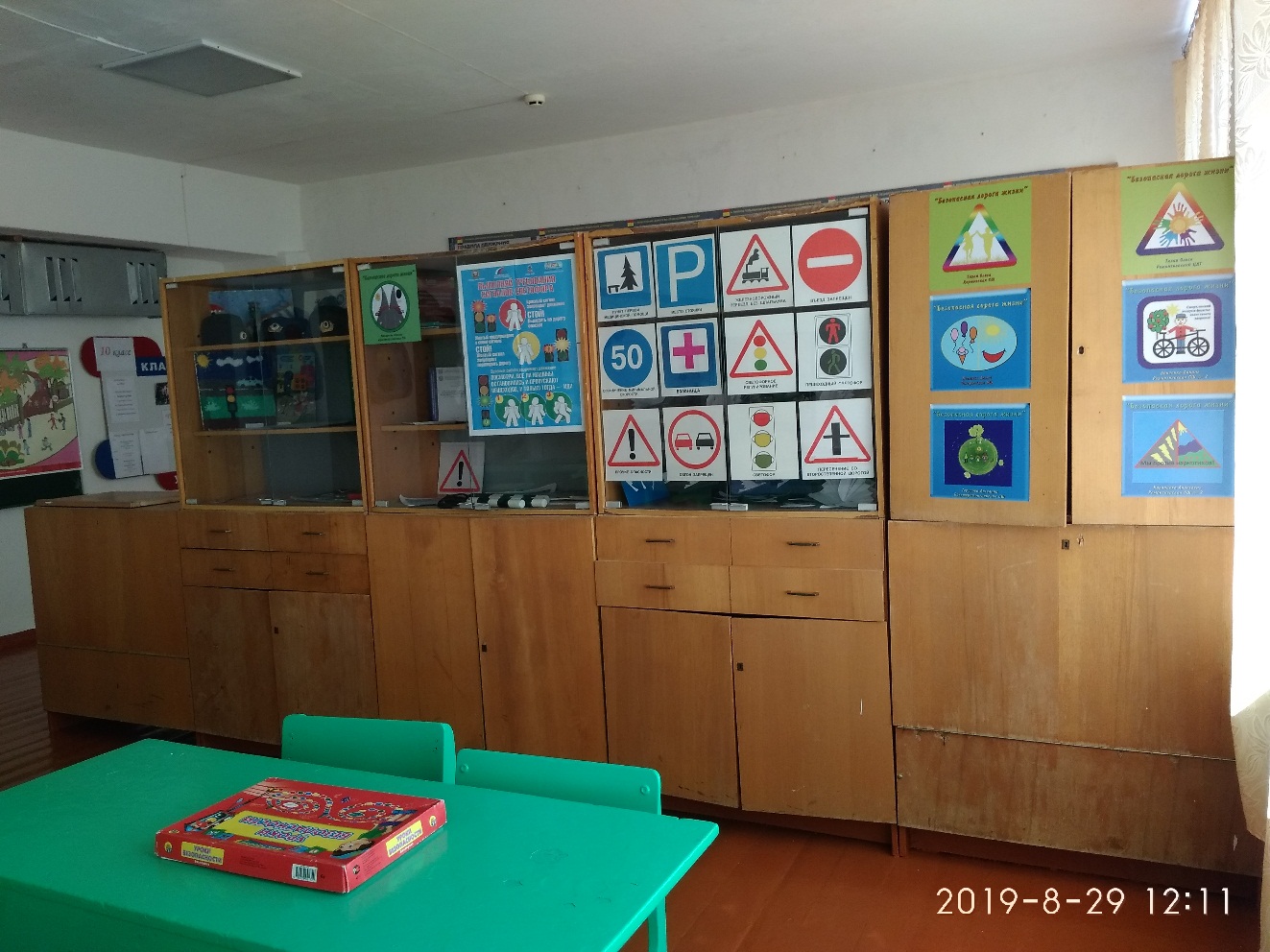 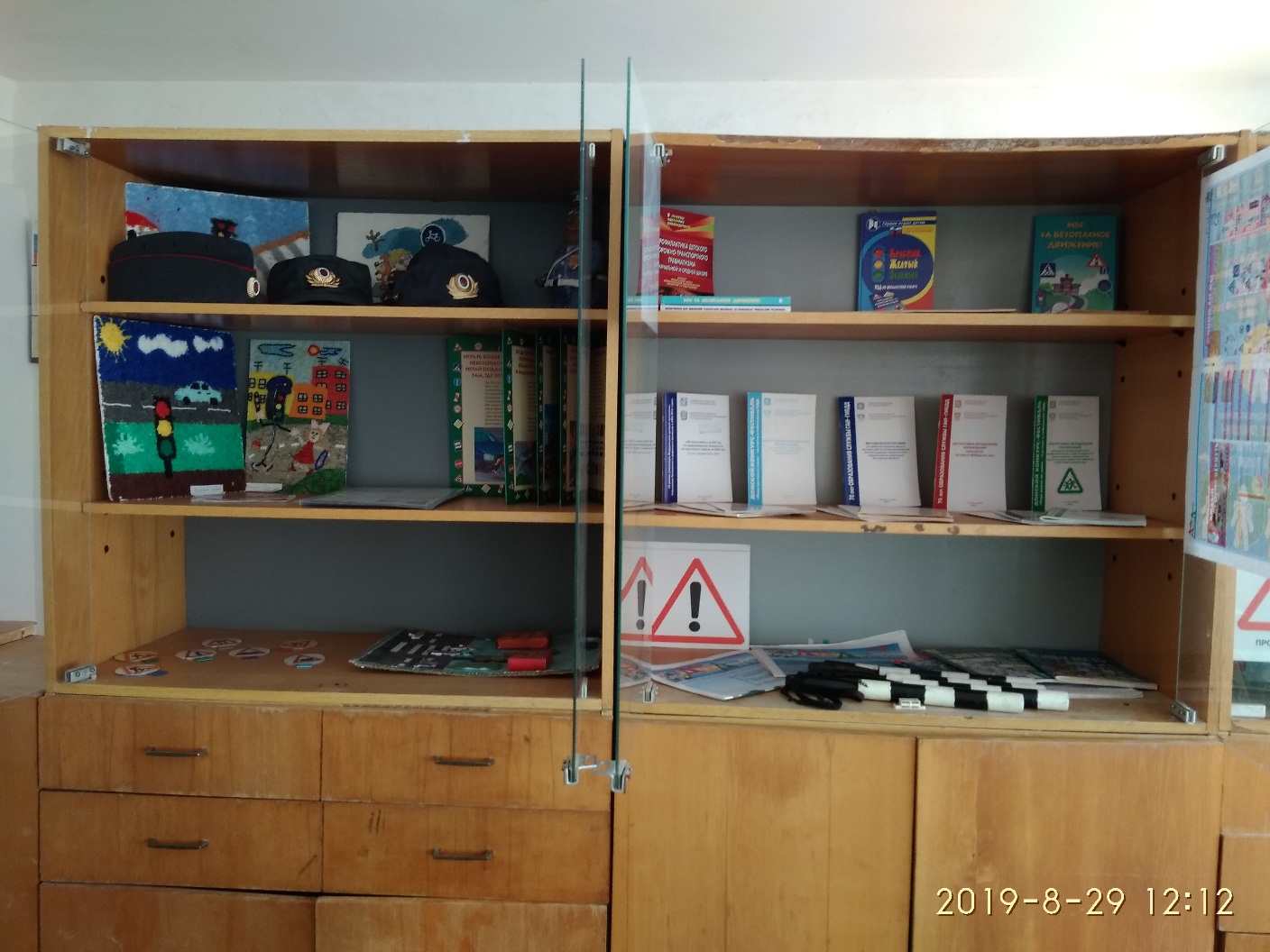 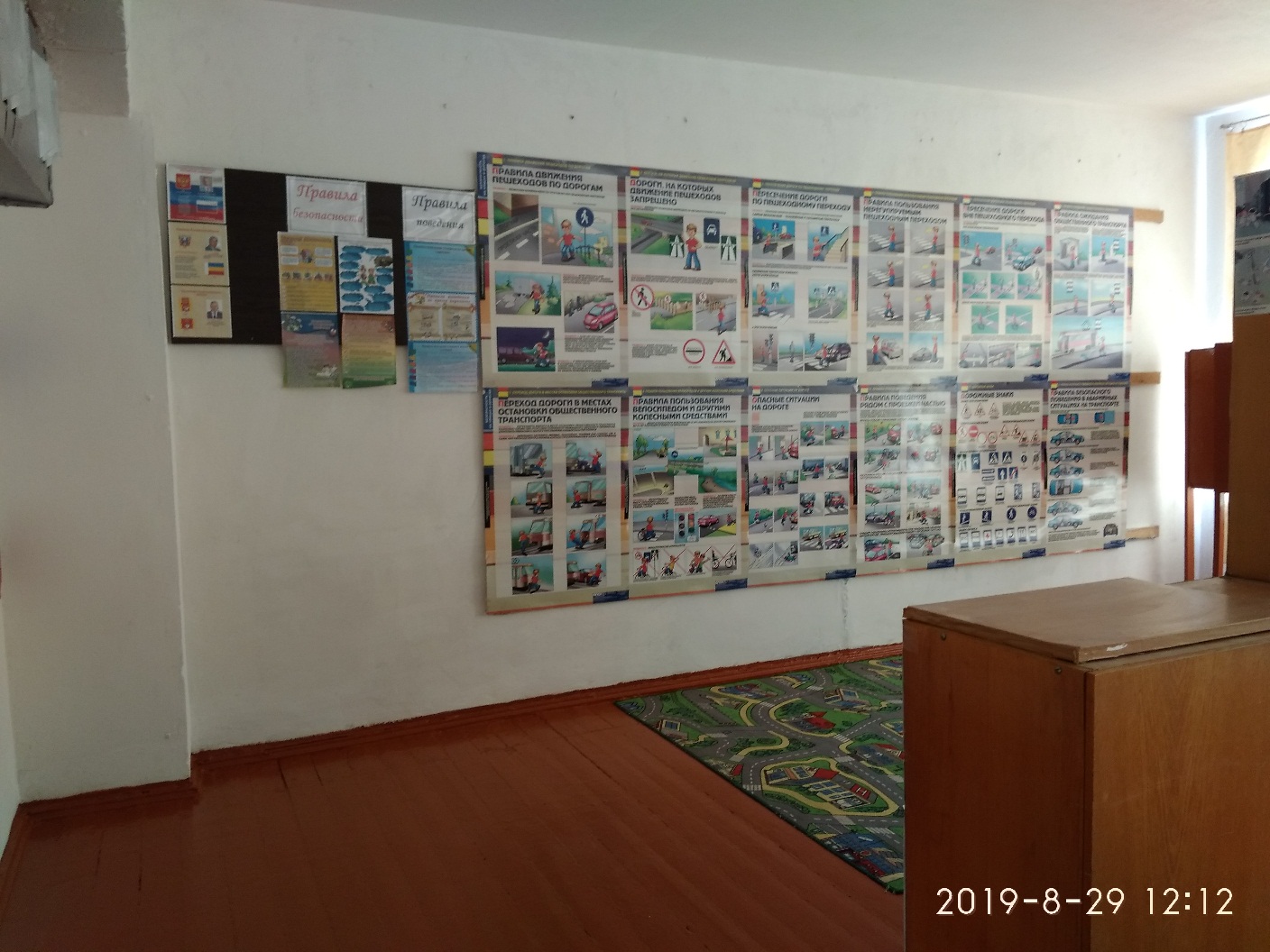 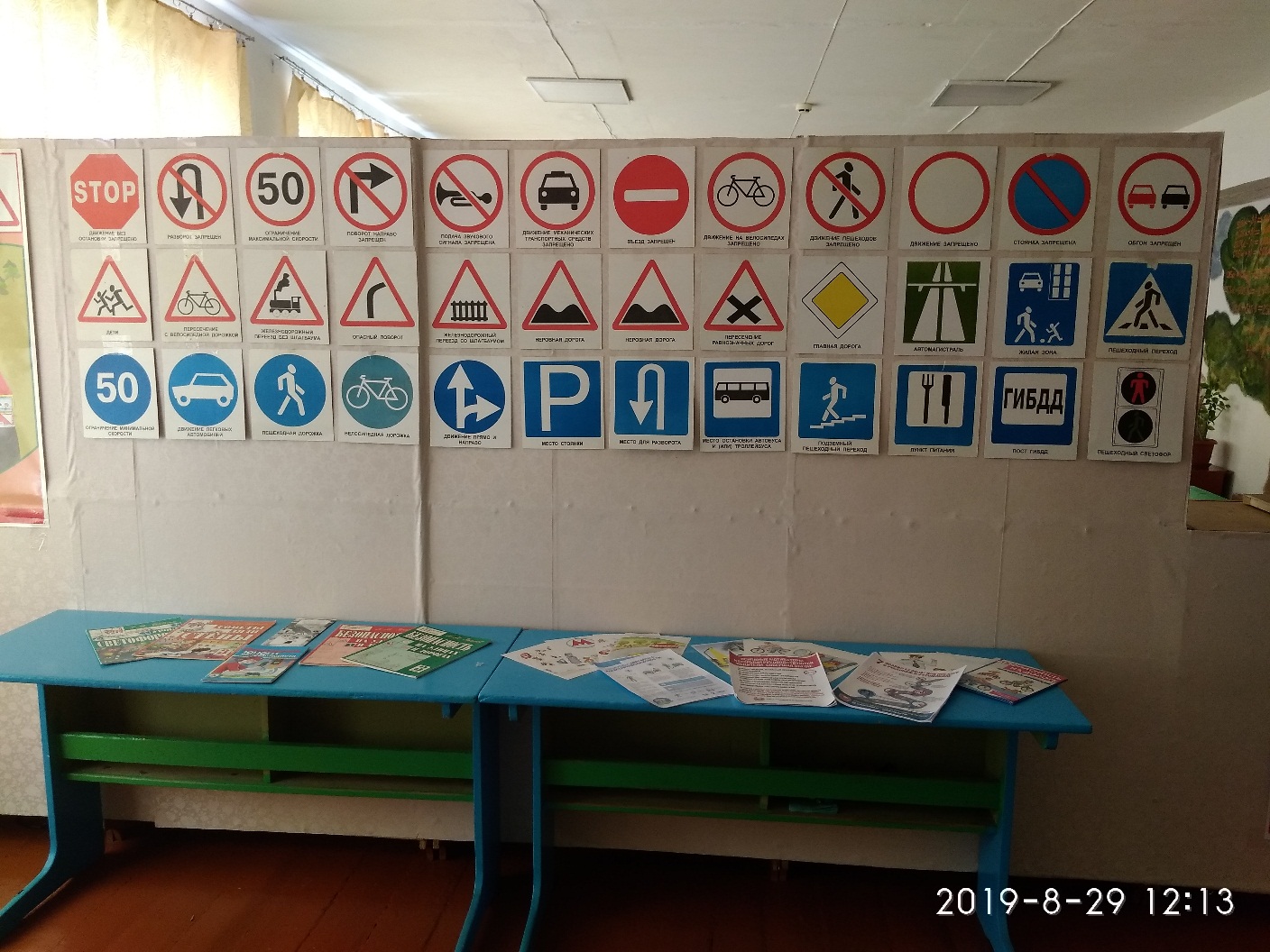 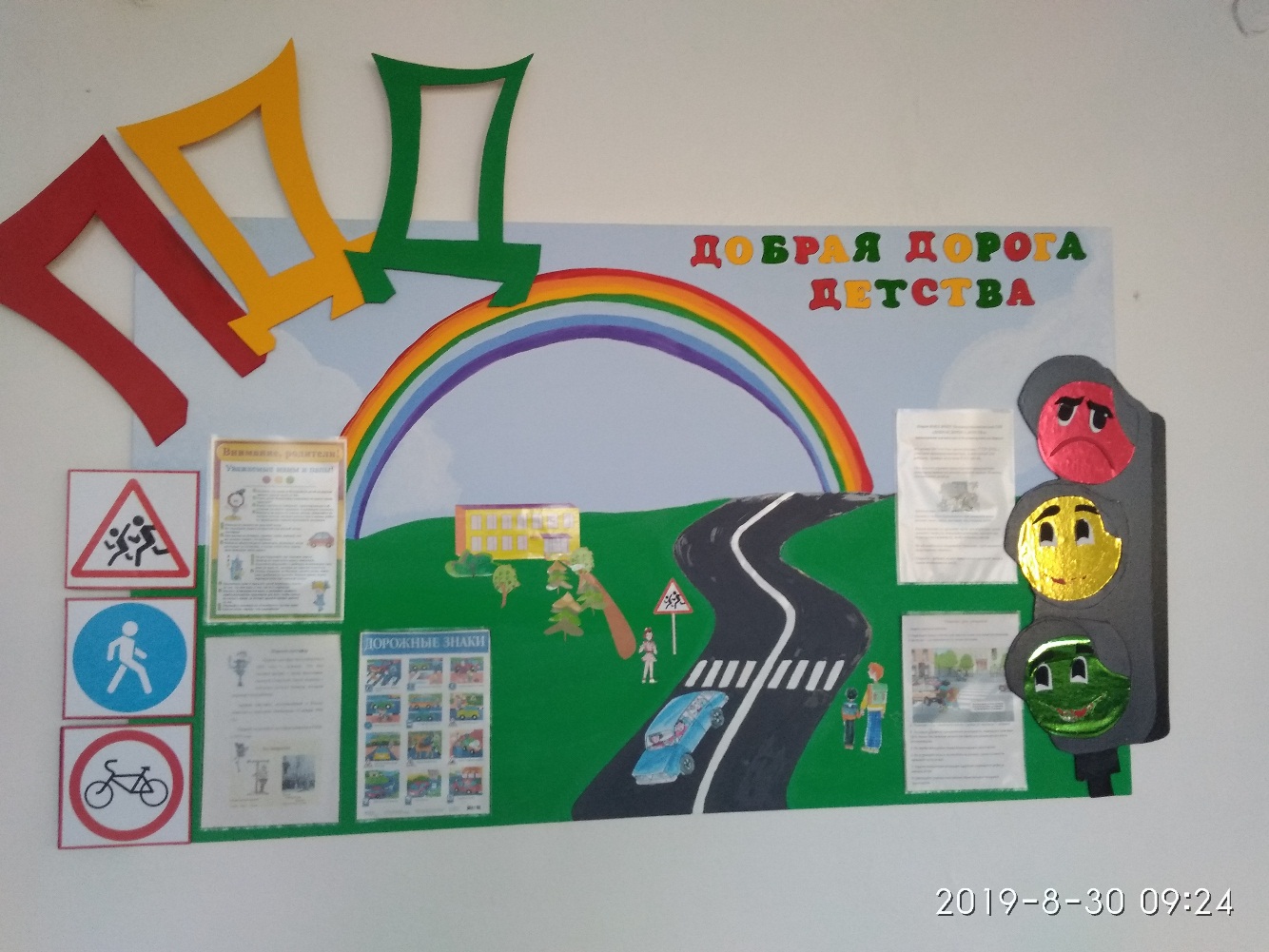 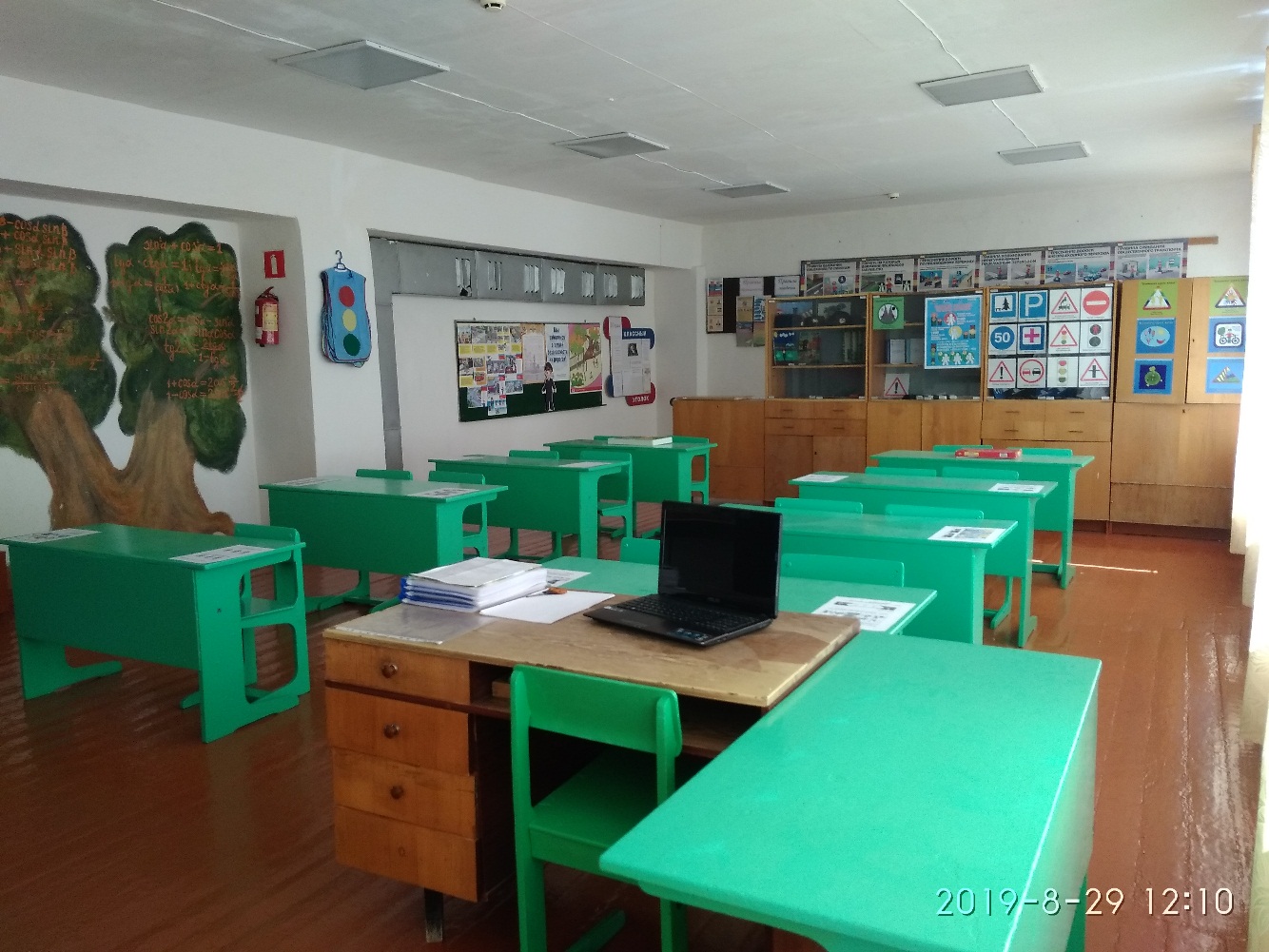 Утверждаю»Директор МБОУ Большеремонтненская СШ__________ Г.А.ТорбенкоПлан работы отряда ЮИД на 2019-2020 учебный годАнализ работы отряда ЮИД (2018-2019учебный год)          Проблема детского дорожно-транспортного травматизма на сегодняшний день остаётся одной из актуальных.           Чем же занимается отряд ЮИД?            Прежде всего, проводит разъяснительную работу в школе по Правилам дорожного движения; выпускает стенные газеты; пропагандистские материалы; организует соревнования, конкурсы, викторины;  проводит занятия с детьми-велосипедистами  на площадках. Все это – внутришкольная работа, цель которой – популяризовать вопросы безопасности дорожного движения среди детей и подростков.           Основная цель деятельности отряда – вовлечение в целенаправленную и систематическую работу учащихся, учителей, родителей, общественности.           Основной формой работы являются внеурочные занятия. Это и выпуск информационных наглядных материалов; организация конкурсов, викторин, показ агитспектаклей в начальных классах и детском саду.                 Отряд ЮИД создается согласно положения об отрядах ЮИД.        В Большеремонтненскойшколе функционирует отряд ЮИД с 2005 года.  Членами отряда ЮИД являются учащиеся 7-11 классов. Отряд ЮИД имеет свою структуру, название, девиз, песню. Составлен план работы отряда ЮИД и план занятий с юными инспекторами движения. Работа ведется планомерно.Юидовцы занимаются активной пропагандой правил дорожного движения среди детей и подростков и предупреждением их нарушений. Члены отряда используют различные формы работы: соревнования «Виды дорог и особенности их перехода», выпуск материалов «Осторожно, дети на дороге», проведение викторин: «Мы в гостях у Светофорика», изготовление листовок для обучающихся и их родителей и т.д.         В начале каждого учебного года при проведении месячника «Внимание – дети!» члены отряда проводят тематические занятия с первоклассниками: «Знай знаки дорожного движения», с учащимися начальных классов составляют маршрутные листы «Моя дорога в школу и обратно», праздник «Посвящение первоклассников в пешеходы»       В рамках месячника по безопасности движения ЮИД организует конкурсы рисунков, плакатов, составляет для ребят тренировочные кроссворды, ребусы.  Для проведения таких мероприятий члены отряда в системе изучают ПДД, что дает им возможность объективно и грамотно оценивать работы учащихся.На общешкольной линейке безопасности члены отряда ЮИД рассказывают о детском дорожно-транспортном травматизме в районе, используя данные ГИБДД. С уходом на каникулы юидовцыраздают учащимся школы инструкции по правилам безопасного поведения на дорогах, в транспорте.       Во время работы летнего оздоровительного лагеря «Звездочка» работа отряда ЮИД продолжает свою работу. Проводятся игры на площадках, беседы о правилах дорожного движения, помогают воспитателям в проведении экскурсий и походов.ФОТООТЧЕТ о работе отряда ЮИД
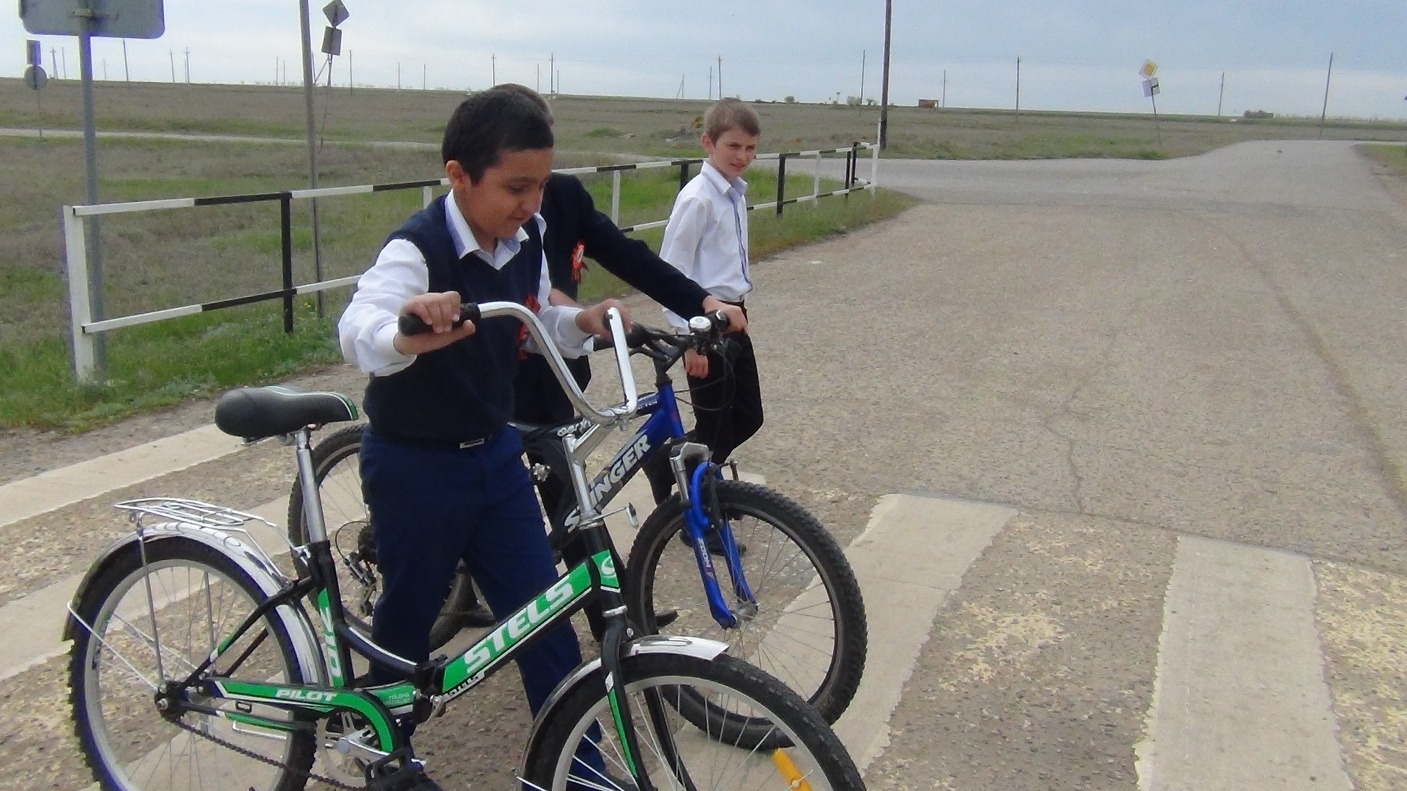 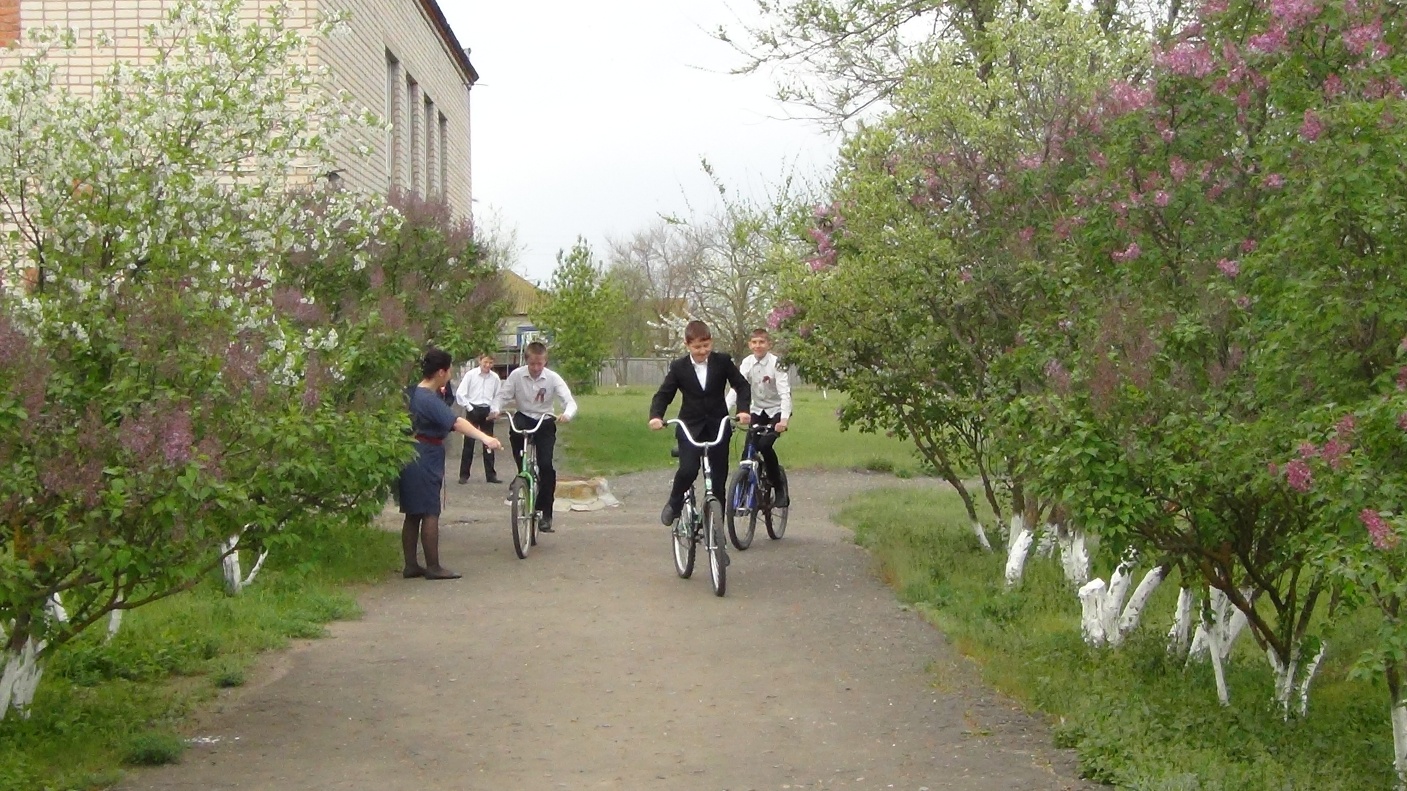 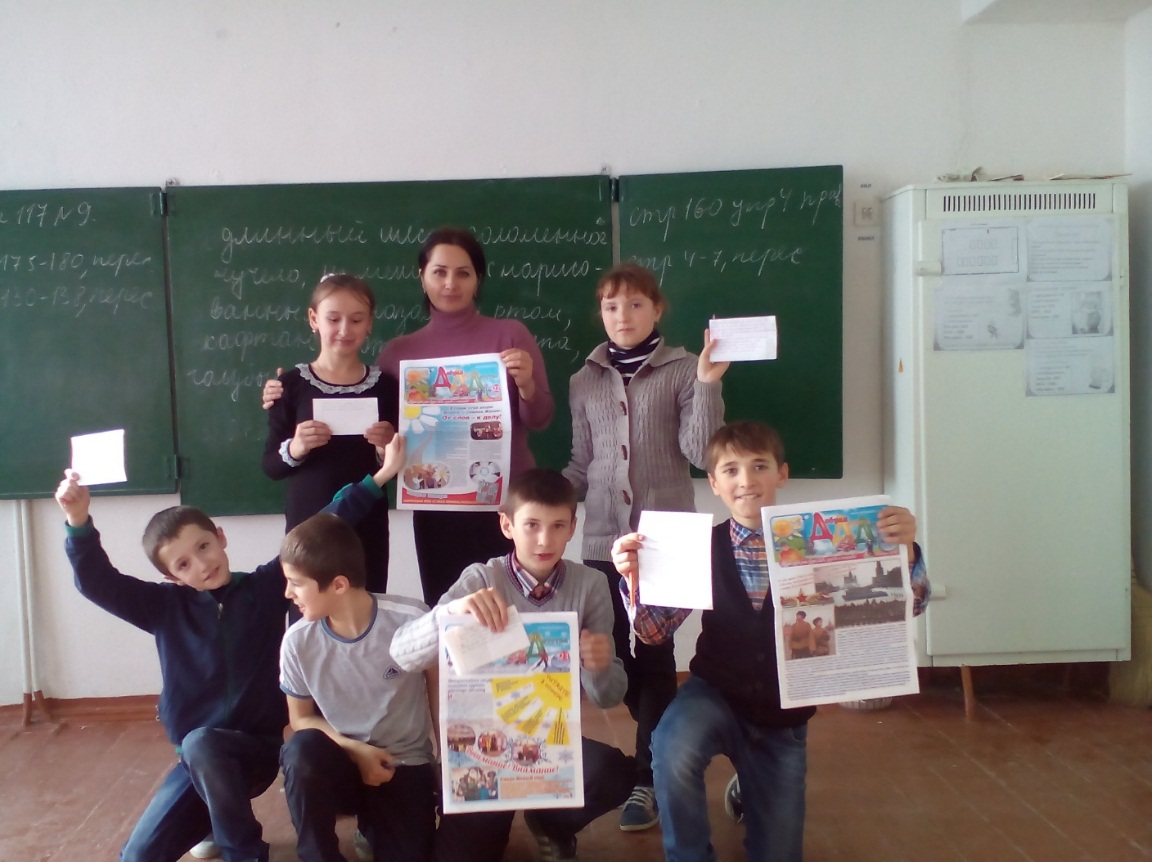 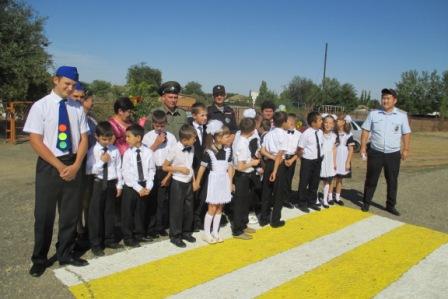 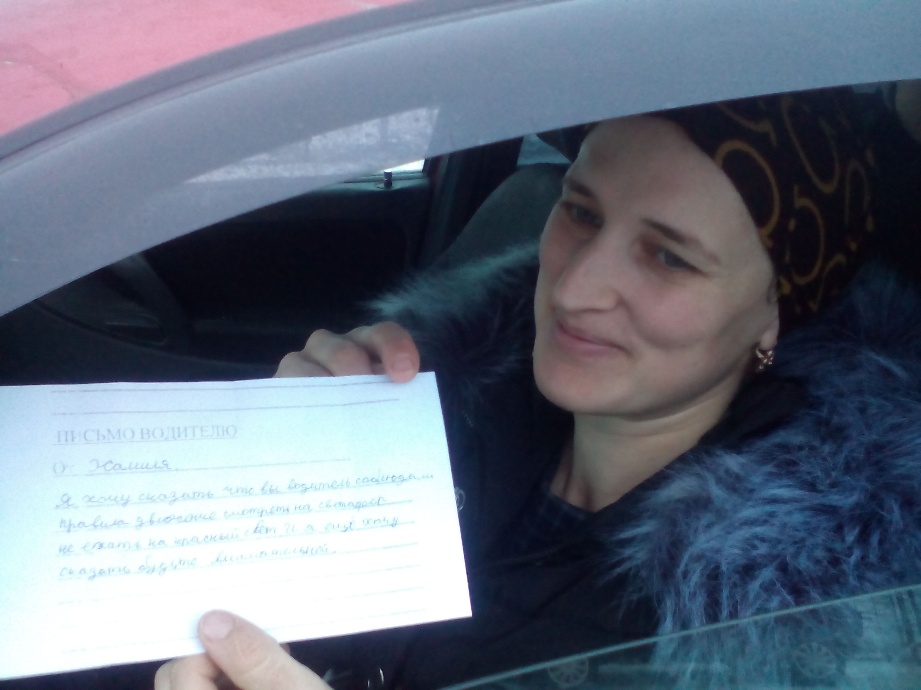 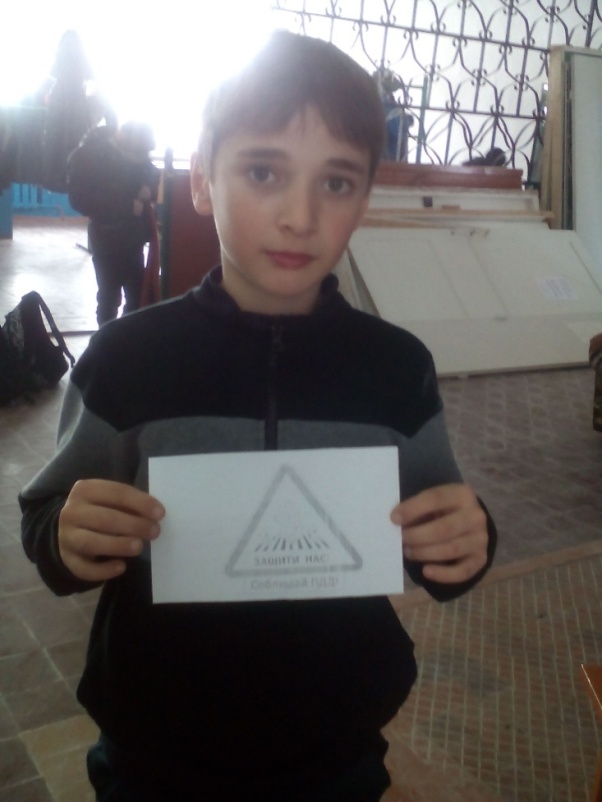 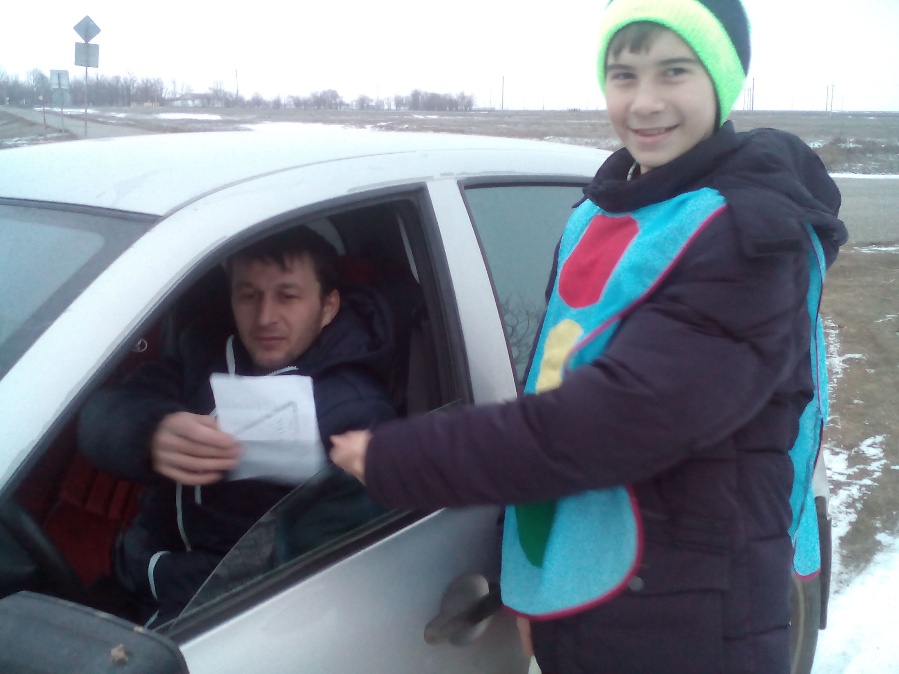 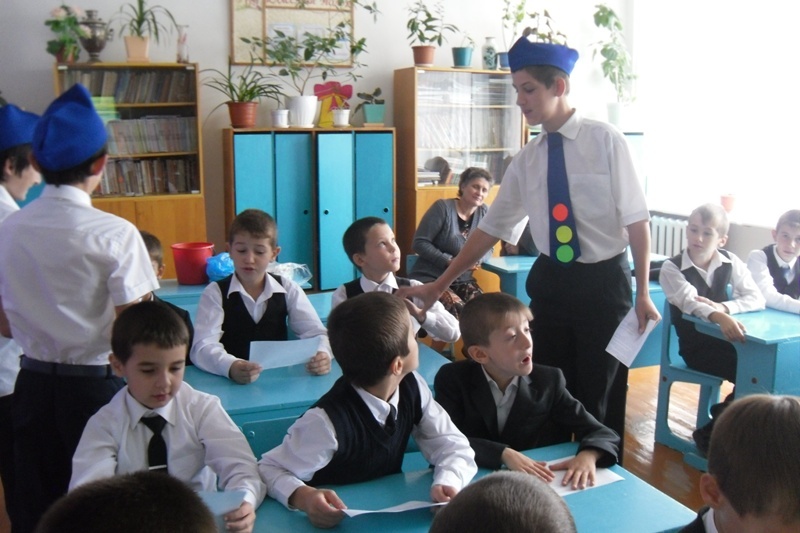 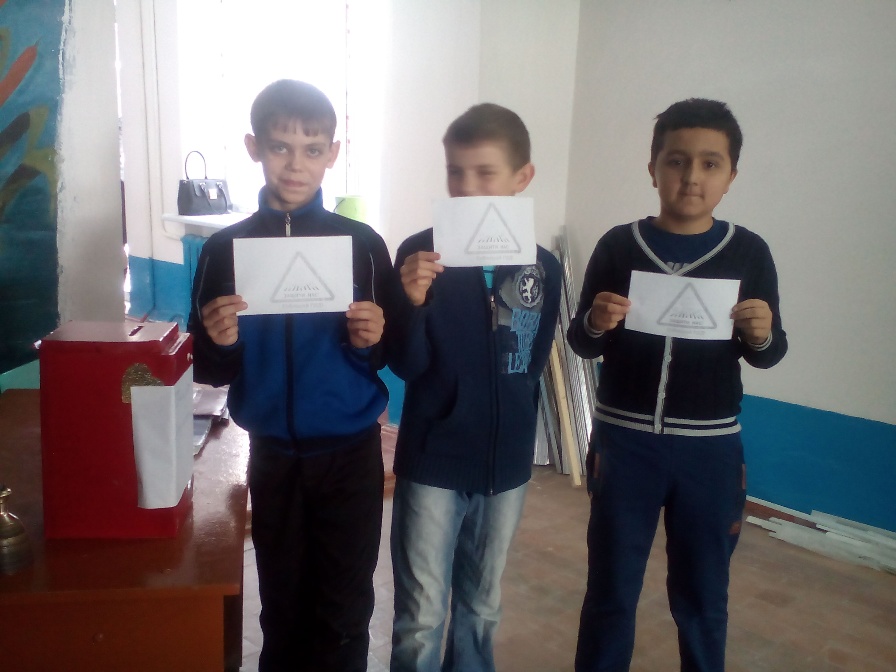 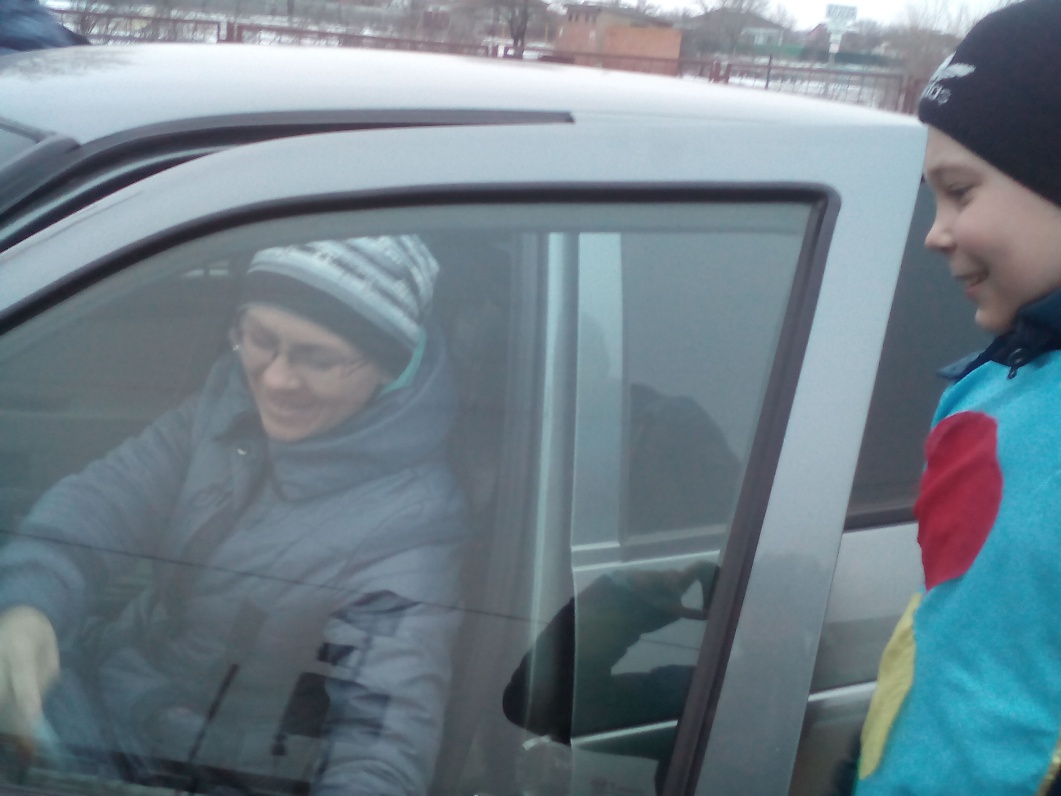 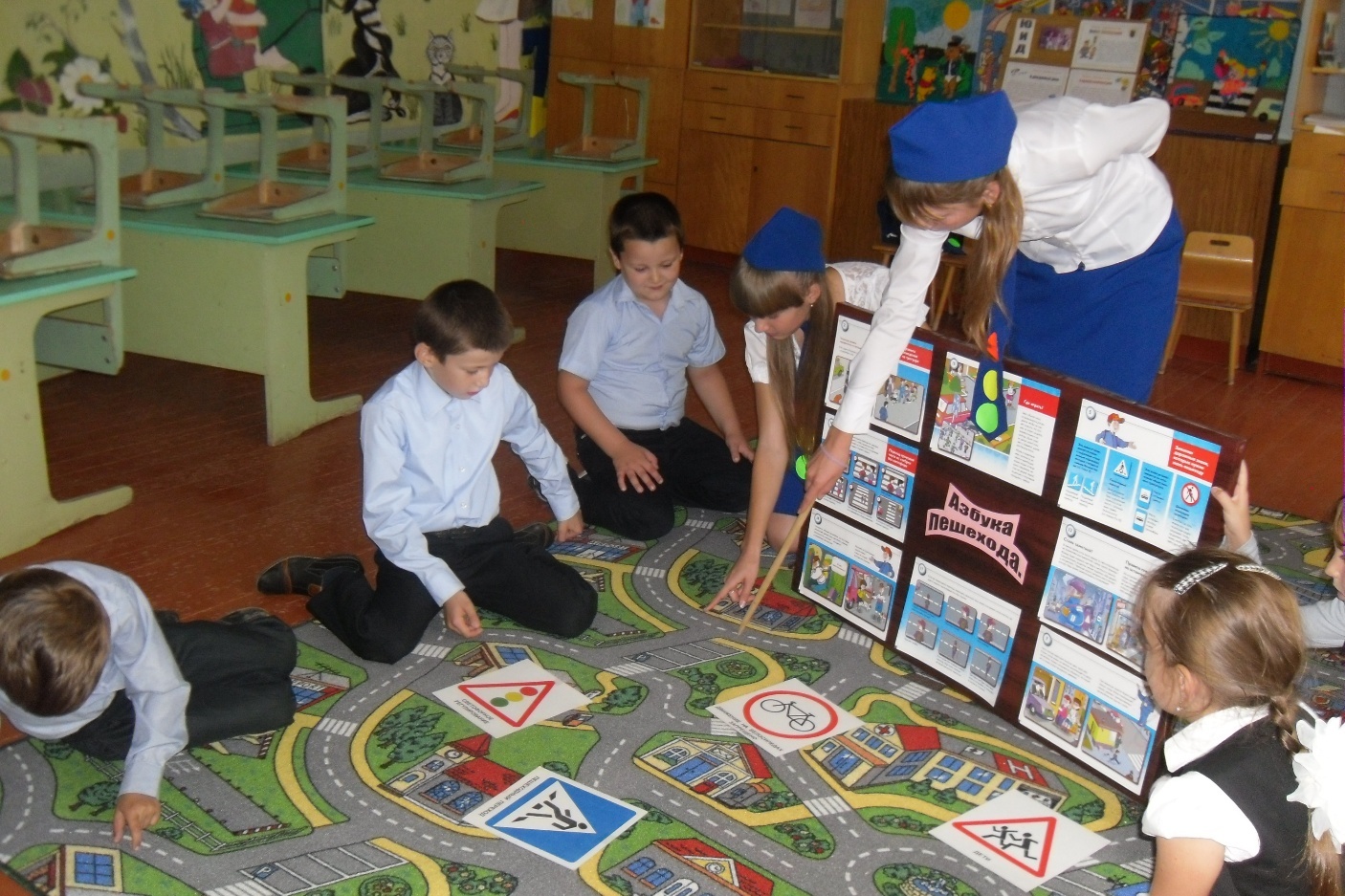 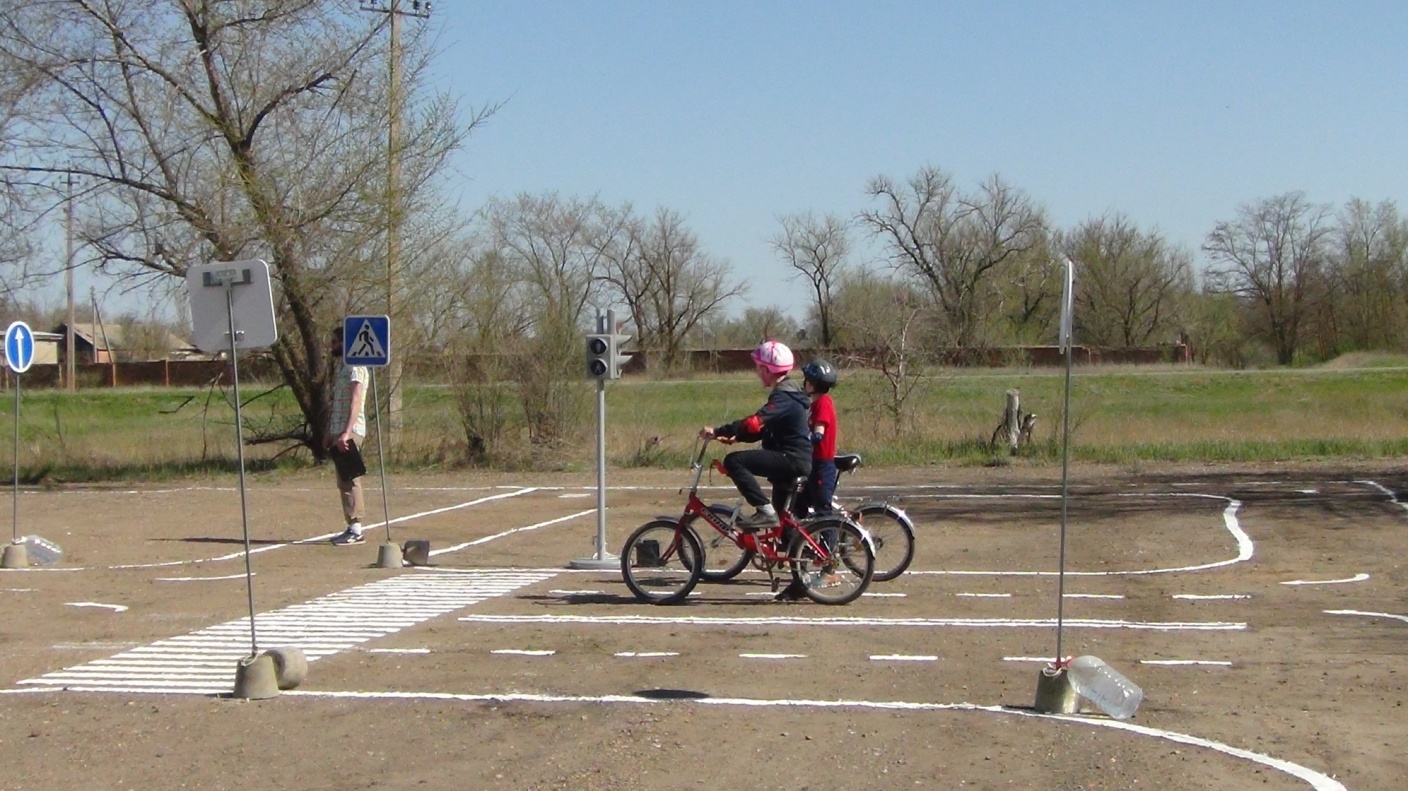 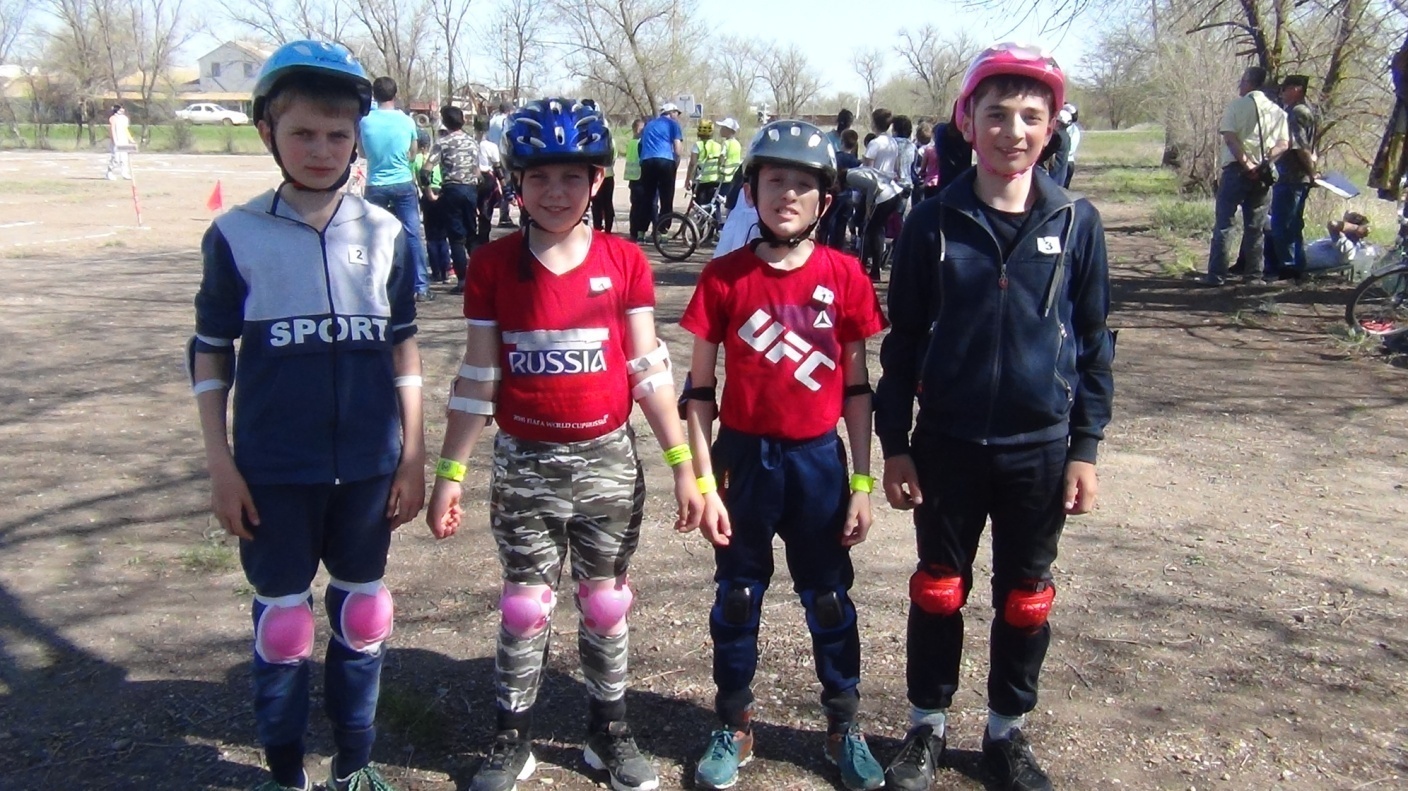 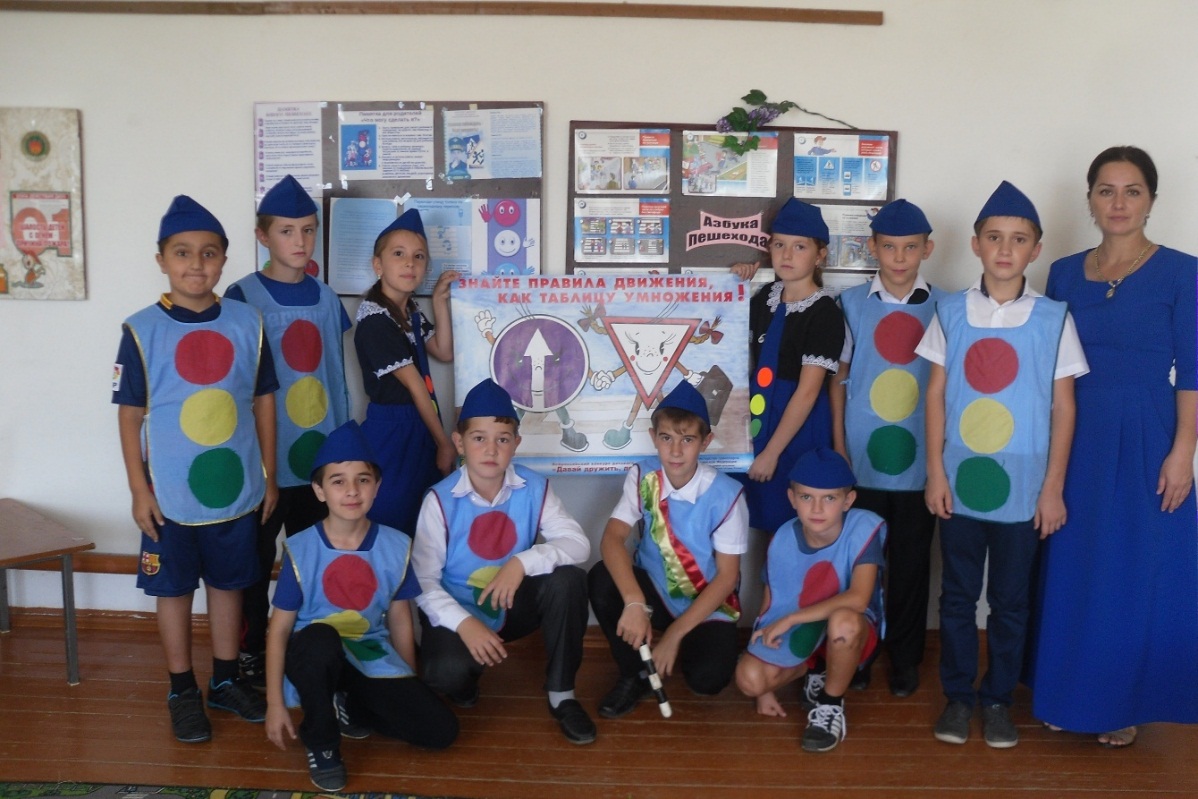 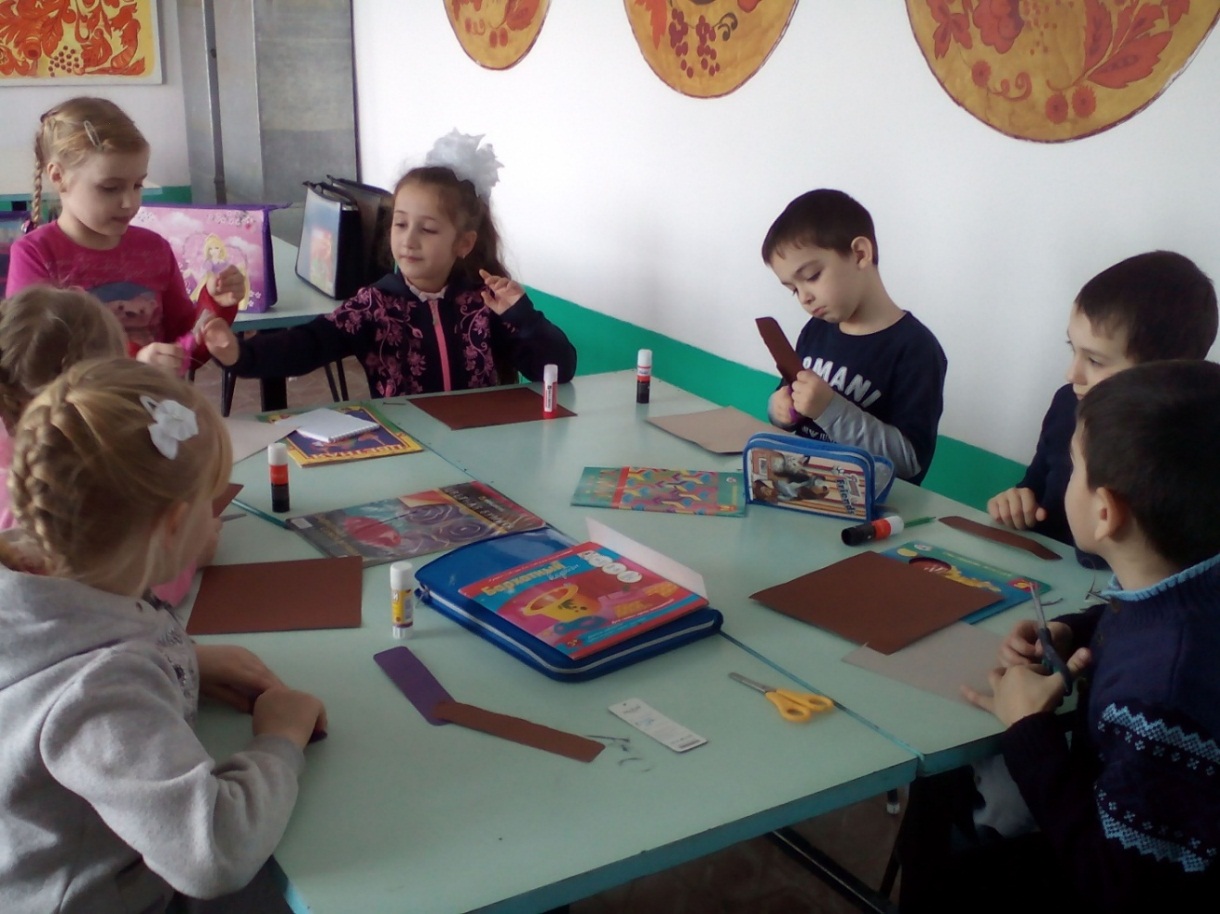 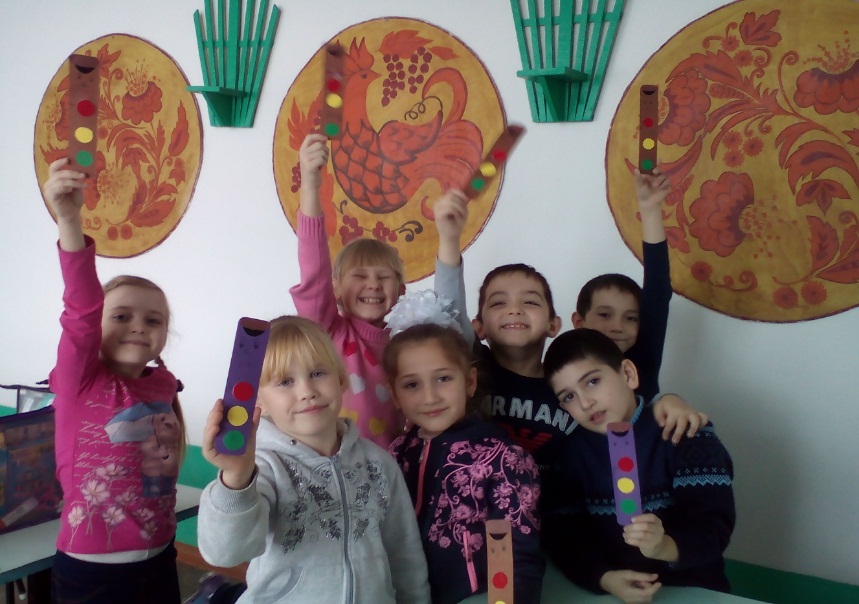 1.Алиева Изабелла Магомедсаламовна2.Блохин Станислав Владимирович3.Ботнарь Андрей Васильевич4.Магомедов Жамил Зурабович5.Магомедова Камилли Алиевна6.Магомедов Раджаб Алиевич7.Магомедов Халада Магомедович8.Михайличенко Роман Владимирович9.Муртазалиев Руслан Шамильевич10.Пересадин Родион Алексеевич11.Приколотин Юрий Евгеньевич12.Сапунов Кирилл Владимирович№ п/пМероприятияДатаОтветственные1.       Составление и утверждение плана мероприятий по предупреждению ДДТТ и плана работы отряда ЮИД.Август - сентябрьЗам. директора по BP, руководитель отряда ЮИД, вожатая2.       Организационное собрание отряда, выборы актива, ознакомление с планом работы.СентябрьЗам. директора по BPруководитель отряда ЮИД3.       Изучение Правил дорожного движения. Проведение теоретических и практических занятий согласно тематического плана.В течение годаРуководитель отряда ЮИД4.       Обновление стенда отряда ЮИД«Знай! Помни! Соблюдай!»ЕжемесячноРуководитель отряда ЮИД, вожатая5.       Проведение игры-викторины с учащимися 1-4 классов «Азбука улицы».СентябрьАктив отряда6.       Создание и пополнение папки методических материалов по изучению ПДД.В течение годаРуководитель отряда ЮИД, вожатая7.       Участие в проведении профилактических акций и мероприятий.В течение года Зам. директора по ВР,Руководитель отряда ЮИД8.       Проведение праздника «Посвящение первоклассников в пешеходы»СентябрьРуководитель отряда ЮИД, вожатая9.       Участие в подготовке и проведении общешкольных тематических линеек, внеклассных мероприятийВ течение годаЗам. директора по ВР,Руководитель отряда ЮИД10.    Рейды по классам и беседы о правилах дорожного движения на улицах и дорогах.В течение годаРуководитель отряда ЮИД11.   Организация конкурса творческих работ «Добрая дорога детства»СентябрьЗам. директора по ВР,Руководитель отряда ЮИД, вожатая12.   Изготовление наглядных пособийпо ПДДВ течение годаРуководитель отряда ЮИД13.   Инструктивные линейки по ПДД на период каникул.Октябрь,март,декабрь,февраль,майЗам. директора по ВР,руководитель отряда ЮИД14.   Подготовка и проведение внутри школьного конкурса «Безопасное колесо».  Сентябрь, апрель15.   Игра-путешествие «Твой друг светофор» (1-4 классы)НоябрьРуководитель отряда ЮИД,актив отряда16.   Викторина «Я иду по улице» (5-6 классы)ЯнварьРуководитель отряда ЮИД,актив отряда17.   Викторина «Твой друг – велосипед» (5-6 классы).АпрельРуководитель отряда ЮИД,актив отряда18.   Участие в районных соревнованиях ЮИД «Безопасное колесо» АпрельЗам. директора по ВР,руководитель отряда ЮИД19.   Подготовка и проведение внеклассных мероприятий по ПДД для учащихся 1-5 классовВ течение года1 раз в четвертьРуководитель отряда ЮИД20.   Проведение тестирования уровня знаний, учащихся по ПДД7 сентября,7 апреляРуководитель, актив отряда ЮИД21.   Организация профилактической работы в пришкольном лагере и на площадкахВ каникулярное времяРуководитель, актив отряда ЮИД22.   Дежурство на перекрёстках в районе школы В течение годаРуководитель отряда ЮИД23.   Выпуск «Молний» по итогом рейдовеженедельноАктив отряда24.   Профилактические беседы с нарушителями ПДДПо мере необходимостиАктив отряда25.   Выступление агитбригады отряда ЮИД1 раз в четвертьРуководитель отряда ЮИД26.   Освещение работы отряда   на сайте школы.В течение года Зам. директора по ВР,руководитель отряда ЮИД, актив отряда